классификаторовГлавная > Профстандарты 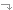 Яндекс.ДиректПрофстандарт: 40.054Специалист в области охраны трудаНачало формыКонец формыКод ПСПрофессиональные стандарты- 40Сквозные виды профессиональной деятельности в промышленности40.054Специалист в области охраны трудаПособие по профстандартам - 2017 18+pro-personal.ru/Книга-в-подарокpro-personal.ru/Книга-в-подарокСкачайте учебник по профстандартам: полный перечень, бланки и инструкцииСкрыть рекламу:Не интересуюсь этой темой / Уже купилНавязчивое и надоелоСомнительного содержания или спамМешает просмотру контентаПособие по профстандартам - 2017 18+pro-personal.ru/Книга-в-подарокpro-personal.ru/Книга-в-подарокСкачайте учебник по профстандартам: полный перечень, бланки и инструкцииСкрыть рекламу:Не интересуюсь этой темой / Уже купилНавязчивое и надоелоСомнительного содержания или спамМешает просмотру контента192 Регистрационный номер Деятельность по планированию, организации, контролю и совершенствованию управления охраной труда Деятельность по планированию, организации, контролю и совершенствованию управления охраной труда 40.054 (наименование вида профессиональной деятельности)(наименование вида профессиональной деятельности)Код Основная цель вида профессиональной деятельности:Основная цель вида профессиональной деятельности:Основная цель вида профессиональной деятельности:Основная цель вида профессиональной деятельности:Профилактика несчастных случаев на производстве и профессиональных заболеваний, снижение уровня воздействия (устранение воздействия) на работников вредных и (или) опасных производственных факторов, уровней профессиональных рисков Профилактика несчастных случаев на производстве и профессиональных заболеваний, снижение уровня воздействия (устранение воздействия) на работников вредных и (или) опасных производственных факторов, уровней профессиональных рисков Профилактика несчастных случаев на производстве и профессиональных заболеваний, снижение уровня воздействия (устранение воздействия) на работников вредных и (или) опасных производственных факторов, уровней профессиональных рисков Профилактика несчастных случаев на производстве и профессиональных заболеваний, снижение уровня воздействия (устранение воздействия) на работников вредных и (или) опасных производственных факторов, уровней профессиональных рисков Группа занятий:Группа занятий:Группа занятий:Группа занятий:2149 Архитекторы, инженеры и специалисты родственных профессий, не вошедшие в другие группы Архитекторы, инженеры и специалисты родственных профессий, не вошедшие в другие группы Архитекторы, инженеры и специалисты родственных профессий, не вошедшие в другие группы (код ОКЗ)(наименование)(наименование)(наименование)01-99 Все виды экономической деятельности (код ОКВЭД)(наименование вида экономической деятельности)Обобщенные трудовые функции Обобщенные трудовые функции Обобщенные трудовые функции Трудовые функции Трудовые функции Трудовые функции код наименование уровень квали-
фикации наименование код уровень (подуровень) квалификации А Внедрение и обеспечение функционирования 6 Нормативное обеспечение системы управления охраной труда А/01.6 6 системы управления охраной труда Обеспечение подготовки работников в области охраны труда А/02.6 6 Сбор, обработка и передача информации по вопросам условий и охраны труда А/03.6 6 Обеспечение снижения уровней профессиональных рисков с учетом условий труда А/04.6 6 В Мониторинг функционирования системы управления 6 Обеспечение контроля за соблюдением требований охраны труда В/01.6 6 охраной труда Обеспечение контроля за состоянием условий труда на рабочих местах В/02.6 6 Обеспечение расследования и учета несчастных случаев на производстве и профессиональных заболеваний В/03.6 6 С Планирование, разработка и совершенствование системы управления охраной труда 7 Определение целей и задач (политики), процессов управления охраной труда и оценка эффективности системы управления охраной труда С/01.7 7 Распределение полномочий, ответственности, обязанностей по вопросам охраны труда и обоснование ресурсного обеспечения С/02.7 7 Наименование Внедрение и обеспечение функционирования системы управления охраной труда Внедрение и обеспечение функционирования системы управления охраной труда Внедрение и обеспечение функционирования системы управления охраной труда Код Код А Уровень квалификации 6 Происхождение обобщенной трудовой функции Происхождение обобщенной трудовой функции Оригинал X Заимствовано из оригинала Заимствовано из оригинала Код оригинала Код оригинала Регистрационный номер профессионального стандарта Регистрационный номер профессионального стандарта Возможные наименования должностей Специалист по охране труда Требования к образованию и обучению Высшее образование по направлению подготовки "Техносферная безопасность" или соответствующим ему направлениям подготовки (специальностям) по обеспечению безопасности производственной деятельности, либо высшее образование и дополнительное профессиональное образование (профессиональная переподготовка) в области охраны труда, либо среднее профессиональное образование и дополнительное профессиональное образование (профессиональная переподготовка) в области охраны труда (Позиция в редакции, введенной в действие с 9 мая 2016 года приказом Минтруда России от 5 апреля 2016 года N 150н.(Позиция в редакции, введенной в действие с 9 мая 2016 года приказом Минтруда России от 5 апреля 2016 года N 150н.Требования к опыту практической работы Без предъявления требований к опыту практической работы, а при наличии среднего профессионального образования стаж работы в области охраны труда не менее 3 лет Особые условия допуска к работе При наличии у работодателя опасных производственных объектов - соответствующая подготовка и аттестация в области промышленной безопасности Наименование документа Код Наименование базовой группы, должности (профессии) или специальности ОКЗ 2149 Архитекторы, инженеры и специалисты родственных профессий, не вошедшие в другие группы ЕКС Специалист по охране труда ОКСО 280101 Безопасность жизнедеятельности в техносфере 280102 Безопасность технологических процессов и производств Наименование Нормативное обеспечение системы управления охраной труда Нормативное обеспечение системы управления охраной труда Нормативное обеспечение системы управления охраной труда Код Код А/01.6 Уровень (подуровень)
квалификации 6 Происхождение
трудовой функции Происхождение
трудовой функции Оригинал X Заимствовано из оригинала Заимствовано из оригинала Код оригинала Код оригинала Регистрационный номер профессионального стандарта Регистрационный номер профессионального стандарта Трудовые действия Обеспечение наличия, хранения и доступа к нормативным правовым актам, содержащим государственные нормативные требования охраны труда в соответствии со спецификой деятельности работодателя Разработка проектов локальных нормативных актов, обеспечивающих создание и функционирование системы управления охраной труда Подготовка предложений в разделы коллективного договора, соглашения по охране труда и трудовых договоров с работниками по вопросам охраны труда Взаимодействие с представительными органами работников по вопросам условий и охраны труда и согласование локальной документации по вопросам охраны труда Переработка локальных нормативных актов по вопросам охраны труда в случае вступления в силу новых или внесения изменений в действующие нормативные правовые акты, содержащие нормы трудового права Необходимые умения Применять государственные нормативные требования охраны труда при разработке локальных нормативных актов Применять нормативные правовые акты и нормативно-техническую документацию в части выделения в них требований, процедур, регламентов, рекомендаций для адаптации и внедрения в локальную нормативную документацию Анализировать и оценивать предложения и замечания к проектам локальных нормативных актов по охране труда Анализировать изменения законодательства в сфере охраны труда Пользоваться справочными информационными базами данных, содержащими документы и материалы по охране труда Необходимые знания Нормативная правовая база в сфере охраны труда, трудовое законодательство Российской Федерации, законодательство Российской Федерации о техническом регулировании, о промышленной, пожарной, транспортной, радиационной, конструкционной, химической, биологической безопасности, о санитарно-эпидемиологическом благополучии населения Национальные, межгосударственные и распространенные зарубежные стандарты, регламентирующие систему управления охраной труда Виды локальных нормативных актов в сфере охраны труда Порядок разработки, согласования, утверждения и хранения локальной документации Основы технологических процессов, работы машин, устройств и оборудования, применяемые сырье и материалы с учетом специфики деятельности работодателя Другие характеристики -Наименование Обеспечение подготовки работников в области охраны труда Обеспечение подготовки работников в области охраны труда Обеспечение подготовки работников в области охраны труда Код Код А/02.6 Уровень (подуровень) квалификации 6 Происхождение
трудовой функции Происхождение
трудовой функции Оригинал X Заимствовано из оригинала Заимствовано из оригинала Код оригинала Код оригинала Регистрационный номер профессионального стандарта Регистрационный номер профессионального стандарта Трудовые действия Выявление потребностей в обучении и планирование обучения работников по вопросам охраны труда Проведение вводного инструктажа по охране труда, координация проведения первичного, периодического, внепланового и целевого инструктажа, обеспечение обучения руководителей и специалистов по охране труда, обучения работников методам и приемам оказания первой помощи пострадавшим на производстве Оказание методической помощи руководителям структурных подразделений в разработке программ обучения работников безопасным методам и приемам труда, инструкций по охране труда Контроль проведения обучения работников безопасным методам и приемам труда, инструктажей по охране труда и стажировок в соответствии с нормативными требованиями Осуществление проверки знаний работников требований охраны труда (Позиция в редакции, введенной в действие с 9 мая 2016 года приказом Минтруда России от 5 апреля 2016 года N 150н.(Позиция в редакции, введенной в действие с 9 мая 2016 года приказом Минтруда России от 5 апреля 2016 года N 150н.Необходимые умения Разрабатывать (подбирать) программы обучения по вопросам охраны труда, методические и контрольно-измерительные материалы Проводить вводный инструктаж по охране труда Консультировать по вопросам разработки программ инструктажей, стажировок, обучения по охране труда и проверки знаний требований охраны труда Пользоваться современными техническими средствами обучения (тренажерами, средствами мультимедиа)Оценивать эффективность обучения работников по вопросам охраны труда Формировать отчетные документы о проведении обучения, инструктажей по охране труда, стажировок и проверки знаний требований охраны труда Необходимые знания Нормативные требования по вопросам обучения и проверки знаний требований охраны труда Основные требования к технологиям, оборудованию, машинам и приспособлениям в части обеспечения безопасности труда Технологии, формы, средства и методы проведения инструктажей по охране труда, обучения по охране труда и проверки знаний требований охраны труда Методы выявления потребностей в обучении работников по вопросам охраны труда Основы психологии, педагогики, информационных технологий Другие характеристики -Наименование Сбор, обработка и передача информации по вопросам условий и охраны труда Сбор, обработка и передача информации по вопросам условий и охраны труда Сбор, обработка и передача информации по вопросам условий и охраны труда Код Код А/03.6 Уровень (подуровень) квалификации 6 Происхождение 
трудовой функции Происхождение 
трудовой функции Оригинал X Заимствовано из оригинала Заимствовано из оригинала Код оригинала Код оригинала Регистрационный номер профессионального стандарта Регистрационный номер профессионального стандарта Трудовые действия Информирование работников об условиях и охране труда на рабочих местах, о риске повреждения здоровья, предоставляемых им гарантиях, полагающихся им компенсациях и средствах индивидуальной защиты Сбор информации и предложений от работников, их представительных органов, структурных подразделений организации по вопросам условий и охраны труда Подготовка для представления работодателем органам исполнительной власти, органам профсоюзного контроля информации и документов, необходимых для осуществления ими своих полномочий Организация сбора и обработки информации, характеризующей состояние условий и охраны труда у работодателя Подготовка отчетной (статистической) документации работодателя по вопросам условий и охраны труда Необходимые умения Подготавливать документы, содержащие полную и объективную информацию по вопросам охраны труда Формировать, представлять и обосновывать позицию по вопросам функционирования системы управления охраной труда и контроля соблюдения требований охраны труда Необходимые знания Пути (каналы) доведения информации по вопросам условий и охраны труда до работников, иных заинтересованных лиц Полномочия трудового коллектива в решении вопросов охраны труда и полномочия органов исполнительной власти по мониторингу и контролю состояния условий и охраны труда Механизмы взаимодействия с заинтересованными органами и организациями по вопросам условий и охраны труда Состав и порядок оформления отчетной (статистической) документации по вопросам условий и охраны труда Другие характеристики -Наименование Обеспечение снижения уровней профессиональных рисков с учетом условий труда Обеспечение снижения уровней профессиональных рисков с учетом условий труда Обеспечение снижения уровней профессиональных рисков с учетом условий труда Код Код А/04.6 Уровень (подуровень) квалификации 6 Происхождение
трудовой функции Происхождение
трудовой функции Оригинал X Заимствовано из оригинала Заимствовано из оригинала Код оригинала Код оригинала Регистрационный номер профессионального стандарта Регистрационный номер профессионального стандарта Трудовые действия Выявление, анализ и оценка профессиональных рисков Разработка планов (программ) мероприятий по обеспечению безопасных условий и охраны труда, улучшению условий и охраны труда, управлению профессиональными рисками Разработка мероприятий по повышению уровня мотивации работников к безопасному труду, заинтересованности работников в улучшении условий труда, вовлечению их в решение вопросов, связанных с охраной труда Подготовка предложений по обеспечению режима труда и отдыха работников, перечню полагающихся им компенсаций в соответствии с нормативными требованиями Анализ документов по приемке и вводу в эксплуатацию производственных объектов и оценка их соответствия государственным нормативным требованиям охраны труда Организация проведения предварительных при приеме на работу и периодических медицинских осмотров, других обязательных медицинских осмотров (освидетельствований), обязательных психиатрических освидетельствований Координация и контроль обеспечения работников средствами индивидуальной защиты, а также их хранения, оценки состояния и исправности; организация установки средств коллективной защиты Выработка мер по лечебно-профилактическому обслуживанию и поддержанию требований по санитарно-бытовому обслуживанию работников в соответствии с требованиями нормативных документов Необходимые умения Применять методы идентификации опасностей и оценки профессиональных рисков Координировать проведение специальной оценки условий труда, анализировать результаты оценки условий труда на рабочих местах Оценивать приоритетность реализации мероприятий по улучшению условий и охраны труда с точки зрения их эффективности Формировать требования к средствам индивидуальной защиты и средствам коллективной защиты с учетом условий труда на рабочих местах, оценивать их характеристики, а также соответствие нормативным требованиям Анализировать и оценивать состояние санитарно-бытового обслуживания работников Оформлять необходимую документацию для заключения договора с медицинскими учреждениями на проведение медосмотров и медицинских освидетельствований Оформлять документы, связанные с обеспечением работников средствами индивидуальной защиты, проведением обязательных медицинских осмотров и освидетельствований Необходимые знания Методы и порядок оценки опасностей и профессиональных рисков работников Источники и характеристики вредных и опасных факторов производственной среды и трудового процесса, их классификации Порядок проведения предварительных при поступлении на работу, периодических и внеочередных медицинских осмотров работников, иных медицинских осмотров и освидетельствований работников Типовой перечень ежегодно реализуемых мероприятий по улучшению условий и охраны труда и снижению уровней профессиональных рисков Требования санитарно-гигиенического законодательства с учетом специфики деятельности работодателя Виды и размер (объем) компенсаций работникам, занятым на работах с вредными и (или) опасными условиями труда, условия и порядок их предоставления Методы мотивации и стимулирования работников к безопасному труду Основные требования нормативных правовых актов к зданиям, сооружениям, помещениям, машинам, оборудованию, установкам, производственным процессам в части обеспечения безопасных условий и охраны труда Порядок разработки и экспертизы мероприятий по охране труда в составе проектной и технологической документации производственного назначения Требования нормативно-технической документации к состоянию и содержанию, организации работ по расширению, реконструкции и оснащению зданий, сооружений, помещений Классы и виды средств коллективной защиты, общие требования, установленные к средствам коллективной защиты, применения, принципы защиты и основные характеристики средств коллективной защиты Классы и виды средств индивидуальной защиты, их применение, принципы защиты и основные характеристики, предъявляемые к ним требования, правила обеспечения работников средствами индивидуальной защиты Другие характеристики -Наименование Мониторинг функционирования системы управления охраной труда Мониторинг функционирования системы управления охраной труда Мониторинг функционирования системы управления охраной труда Код Код В Уровень квалификации 6 Происхождение обобщенной трудовой функции Происхождение обобщенной трудовой функции Оригинал X Заимствовано из оригинала Заимствовано из оригинала Код оригинала Код оригинала Регистрационный номер профессионального стандарта Регистрационный номер профессионального стандарта Возможные наименования должностей Специалист по охране труда Требования к образованию и обучению Высшее образование по направлению подготовки "Техносферная безопасность" или соответствующим ему направлениям подготовки (специальностям) по обеспечению безопасности производственной деятельности, либо высшее образование и дополнительное профессиональное образование (профессиональная переподготовка) в области охраны труда, либо среднее профессиональное образование и дополнительное профессиональное образование (профессиональная переподготовка) в области охраны труда (Позиция в редакции, введенной в действие с 9 мая 2016 года приказом Минтруда России от 5 апреля 2016 года N 150н.(Позиция в редакции, введенной в действие с 9 мая 2016 года приказом Минтруда России от 5 апреля 2016 года N 150н.Требования к опыту практической работы Без предъявления требований к опыту практической работы, а при наличии среднего профессионального образования стаж работы в области охраны труда не менее 3 лет Особые условия допуска к работе При наличии у работодателя опасных производственных объектов - соответствующая подготовка и аттестация в области промышленной безопасности Наименование документа Код Наименование базовой группы, должности (профессии) или специальности ОКЗ 2149 Архитекторы, инженеры и специалисты родственных профессий, не вошедшие в другие группы ЕКС Специалист по охране труда ОКСО 280101 Безопасность жизнедеятельности в техносфере 280102 Безопасность технологических процессов и производств Наименование Обеспечение контроля за соблюдением требований охраны труда Обеспечение контроля за соблюдением требований охраны труда Обеспечение контроля за соблюдением требований охраны труда Код Код В/01.6 Уровень (подуровень) квалификации 6 Происхождение
трудовой функции Происхождение
трудовой функции Оригинал X Заимствовано из оригинала Заимствовано из оригинала Код оригинала Код оригинала Регистрационный номер профессионального стандарта Регистрационный номер профессионального стандарта Трудовые действия Осуществление контроля за соблюдением требований нормативных правовых актов и локальных нормативных актов по охране труда, правильностью применения средств индивидуальной защиты, проведением профилактической работы по предупреждению несчастных случаев на производстве и профессиональных заболеваний, выполнением мероприятий, направленных на создание безопасных условий труда Анализ и оценка документов, связанных с приемкой и вводом в эксплуатацию, контролем производственных объектов, на предмет соответствия требованиям охраны труда Принятие мер по устранению нарушений требований охраны труда, в том числе по обращениям работников Необходимые умения Планировать мероприятия по контролю за соблюдением требований охраны труда Применять методы осуществления контроля (наблюдение, анализ документов, опрос) и разрабатывать необходимый для этого инструментарий Документально оформлять результаты контрольных мероприятий, предписания лицам, допустившим нарушения требований охраны труда Взаимодействовать с комитетом (комиссией) по охране труда, уполномоченным по охране труда с целью повышения эффективности мероприятий по контролю за состоянием условий и охраны труда Анализировать причины несоблюдения требований охраны труда Оценивать и избирать адекватные меры по устранению выявленных нарушений Необходимые знания Виды, уровни и методы контроля за соблюдением требований охраны труда Каналы и пути получения информации о соблюдении требований охраны труда Система государственного надзора и контроля за соблюдением требований охраны труда, права и обязанности представителей государственного надзора и контроля за соблюдением требований охраны труда, обязанности работодателей при проведении государственного надзора и контроля за соблюдением требований охраны труда Вопросы осуществления общественного контроля за состоянием условий и охраны труда, принципы взаимодействия с органами общественного контроля Ответственность за нарушение требований охраны труда (дисциплинарная, административная, гражданско-правовая, уголовная) и порядок привлечения к ответственности Другие характеристики -Наименование Обеспечение контроля за состоянием условий труда на рабочих местах Обеспечение контроля за состоянием условий труда на рабочих местах Обеспечение контроля за состоянием условий труда на рабочих местах Код Код В/02.6 Уровень (подуровень) квалификации 6 Происхождение
трудовой функции Происхождение
трудовой функции Оригинал X Заимствовано из оригинала Заимствовано из оригинала Код оригинала Код оригинала Регистрационный номер профессионального стандарта Регистрационный номер профессионального стандарта Трудовые действия Планирование проведения производственного контроля и специальной оценки условий труда Организация работы комиссии по специальной оценке условий труда Контроль проведения оценки условий труда, рассмотрение ее результатов Подготовка документов, связанных с проведением оценки условий труда и ее результатами Контроль исполнения перечня рекомендуемых мероприятий по улучшению условий труда, разработанного по результатам проведенной специальной оценки условий труда Подбор и предоставление необходимой документации и информации по вопросам специальной оценки условий труда, соответствующие разъяснения в процессе проведения специальной оценки условий труда Необходимые умения Идентифицировать опасные и вредные производственные факторы, потенциально воздействующие на работников в процессе трудовой деятельности, производить оценку риска их воздействия Осуществлять сбор и анализ документов и информации об условиях труда Разрабатывать программу производственного контроля Оформлять необходимую документацию при проведении оценки условий труда, в том числе декларацию соответствия условий труда государственным нормативным требованиям охраны труда Необходимые знания Факторы производственной среды и трудового процесса, основные вопросы гигиенической оценки и классификации условий труда Основные технологические процессы и режимы производства, оборудование и принципы его работы, применяемое в процессе производства сырье и материалы Порядок проведения производственного контроля и специальной оценки условий труда Другие характеристики -Наименование Обеспечение расследования и учета несчастных случаев на производстве и профессиональных заболеваний Обеспечение расследования и учета несчастных случаев на производстве и профессиональных заболеваний Обеспечение расследования и учета несчастных случаев на производстве и профессиональных заболеваний Код Код В/03.6 Уровень (подуровень) квалификации 6 Происхождение
трудовой функции Происхождение
трудовой функции Оригинал X Заимствовано из оригинала Заимствовано из оригинала Код оригинала Код оригинала Регистрационный номер профессионального стандарта Регистрационный номер профессионального стандарта Трудовые действия Организация работы комиссии по расследованию несчастных случаев на производстве и профессиональных заболеваний Получение, изучение и представление информации об обстоятельствах несчастных случаев на производстве и профессиональных заболеваний Формирование документов, необходимых для расследования и учета несчастных случаев на производстве и профессиональных заболеваний, а также для страхового обеспечения пострадавших на производстве Необходимые умения Применять методы сбора информации об обстоятельствах несчастных случаев на производстве и профессиональных заболеваний, о состоянии условий труда и обеспеченности работников средствами индивидуальной защиты, другой информации, необходимой для расследования несчастных случаев на производстве и профессиональных заболеваний Анализировать информацию, делать заключения и выводы на основе оценки обстоятельств несчастных случаев на производстве и профессиональных заболеваний Выявлять и анализировать причины несчастных случаев на производстве и профессиональных заболеваний и обосновывать необходимые мероприятия (меры) по предотвращению аналогичных происшествий Оформлять материалы и заполнять формы документов при расследовании несчастных случаев на производстве и профессиональных заболеваний Необходимые знания Виды несчастных случаев на производстве; несчастные случаи, подлежащие расследованию Виды профессиональных заболеваний Порядок расследования несчастных случаев на производстве и профессиональных заболеваний Перечень материалов, собираемых при расследовании несчастных случаев на производстве и профессиональных заболеваний Другие характеристики -Наименование Планирование, разработка и совершенствование системы управления охраной труда Планирование, разработка и совершенствование системы управления охраной труда Планирование, разработка и совершенствование системы управления охраной труда Код Код С Уровень квалификации 7 Происхождение обобщенной трудовой функции Происхождение обобщенной трудовой функции Оригинал X Заимствовано из оригинала Заимствовано из оригинала Код оригинала Код оригинала Регистрационный номер профессионального стандарта Регистрационный номер профессионального стандарта Возможные наименования должностей Руководитель службы охраны труда
Специалист по охране труда Требования к образованию и обучению Высшее образование по направлению подготовки "Техносферная безопасность" или соответствующим ему направлениям подготовки (специальностям) по обеспечению безопасности производственной деятельности либо высшее образование и дополнительное профессиональное образование (профессиональная переподготовка) в области охраны труда Требования к опыту практической работы Не менее пяти лет в области охраны труда Особые условия допуска к работе При наличии у работодателя опасных производственных объектов - соответствующая подготовка и аттестация в области промышленной безопасности Наименование документа Код Наименование базовой группы, должности (профессии) или специальности ОКЗ 2149 Архитекторы, инженеры и специалисты родственных профессий, не вошедшие в другие группы ЕКС Специалист по охране труда
Руководитель службы охраны труда ОКСО 280101 Безопасность жизнедеятельности в техносфере 280102 Безопасность технологических процессов и производств Наименование Определение целей и задач (политики), процессов управления охраной труда и оценка эффективности системы управления охраной труда Определение целей и задач (политики), процессов управления охраной труда и оценка эффективности системы управления охраной труда Определение целей и задач (политики), процессов управления охраной труда и оценка эффективности системы управления охраной труда Код Код С/01.7 Уровень (подуровень) квалификации 7 Происхождение
трудовой функции Происхождение
трудовой функции Оригинал X Заимствовано из оригинала Заимствовано из оригинала Код оригинала Код оригинала Регистрационный номер профессионального стандарта Регистрационный номер профессионального стандарта Трудовые действия Формирование целей и задач в области охраны труда, включая состояние условий труда, с учетом особенностей производственной деятельности работодателя Планирование системы управления охраной труда и разработка показателей деятельности в области охраны труда Оценка результативности и эффективности системы управления охраной труда Подготовка предложений по направлениям развития и корректировке системы управления охраной труда Необходимые умения Применять нормативные правовые акты, содержащие государственные нормативные требования охраны труда, межгосударственные, национальные и международные стандарты в сфере безопасности и охраны труда в части выделения необходимых требований Анализировать лучшую практику в области формирования и развития системы управления охраной труда и оценивать возможности ее адаптации Выделять ключевые цели и задачи в области охраны труда, показатели эффективности реализации мероприятий по улучшению условий труда, снижению уровней профессиональных рисков Применять методы проверки (аудита) функционирования системы управления охраной труда, выявлять и анализировать недостатки Необходимые знания Нормативная правовая база в сфере охраны труда, трудовое законодательство Российской Федерации, законодательство Российской Федерации о техническом регулировании, о промышленной, пожарной, транспортной, радиационной, конструкционной, химической, биологической безопасности, о санитарно-эпидемиологическом благополучии населения Национальные, межгосударственные и основные международные стандарты по вопросам управления охраной труда, системы сертификации в сфере охраны труда Принципы и методы программно-целевого планирования и организации мероприятий по охране труда Методы анализа и прогнозирования, технологии сбора информации (опрос, анкетирование, заявки)Лучшие отечественные и зарубежные практики в области управления охраной труда Другие характеристики -Наименование Распределение полномочий, ответственности, обязанностей по вопросам охраны труда и обоснование ресурсного обеспечения Распределение полномочий, ответственности, обязанностей по вопросам охраны труда и обоснование ресурсного обеспечения Распределение полномочий, ответственности, обязанностей по вопросам охраны труда и обоснование ресурсного обеспечения Код Код С/02.7 Уровень квалификации 7 Происхождение
трудовой функции Происхождение
трудовой функции Оригинал X Заимствовано из оригинала Заимствовано из оригинала Код оригинала Код оригинала Регистрационный номер профессионального стандарта Регистрационный номер профессионального стандарта Трудовые действия Подготовка предложений и соответствующих проектов локальных документов по распределению полномочий, ответственности и обязанностей в сфере охраны труда между работниками Разработка предложений по организационному обеспечению управления охраной труда Организация и координация работы по охране труда Обоснование механизмов и объемов финансирования мероприятий по охране труда Необходимые умения Анализировать специфику производственной деятельности работодателя, его организационную структуру Проектировать структуру управления охраной труда, структуру службы охраны труда, обосновывать ее численность Конкретизировать требования к знаниям и умениям, уровню подготовки специалистов службы охраны труда Описывать полномочия, ответственность и обязанности в сфере охраны труда для руководителей и специалистов Проводить расчеты необходимого финансового обеспечения для реализации мероприятий по охране труда Необходимые знания Нормативная правовая база по охране труда Виды производственной и организационной структуры предприятий Современные технологии управления персоналом Принципы, методы, технологии информирования и убеждения Научная организация труда и эргономика Основы психологии и конфликтологии, делового этикета Основы финансового планирования и разработки бюджетов Механизм финансирования предупредительных мер по сокращению производственного травматизма и профессиональных заболеваний на производстве Другие характеристики -ФГБУ "Всероссийский научно-исследовательский институт охраны и экономики труда" Министерства труда и социальной защиты Российской Федерации, город МоскваФГБУ "Всероссийский научно-исследовательский институт охраны и экономики труда" Министерства труда и социальной защиты Российской Федерации, город МоскваДиректор Платыгин Дмитрий Николаевич 1.СРО НП "Национальное объединение организаций в области безопасности и охраны труда" (СРО НП "НООБОТ"), город Москва 2.ФГБУ "ВНИИ охраны и экономики труда" Минтруда России, город Москва 3.НОУ ДПО "Институт промышленной безопасности, охраны труда и социального партнерства", город Санкт-Петербург 4.Институт безопасности труда, производства и человека ФГБОУ ВПО "Пермский национальный исследовательский университет", город Пермь 